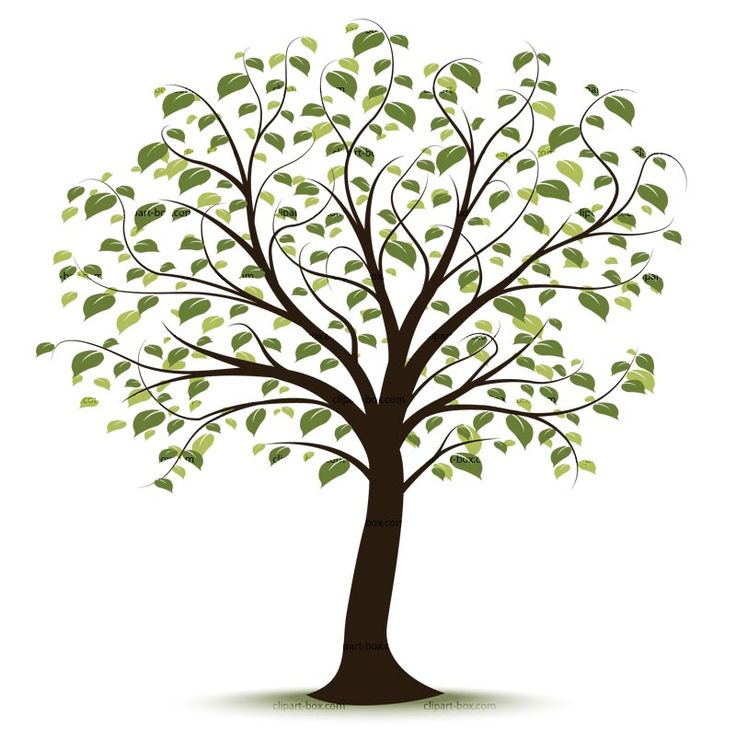 Help Us Grow:Give ElectronicallyElectronic gifts are fast and secure, and they reduce administrative costs, allowing more ofevery dollar to fund the important work weare called to do.Conveniently make your weekly contributionGive anytime, anywhere to your favorite fundsSchedule and manage recurring donationsMake one-time donations to special appealsPay for events, programs and other activitiesEliminate the need to mail envelopes when awayIf you would like to give electronically, visitour website or contact the parish office.www.princeofpeaceparish.net989-697-4443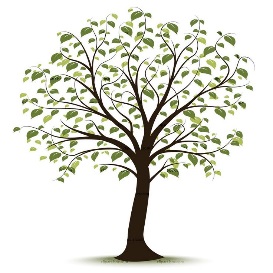 Frequently Asked QuestionsHow do automated contributions work?You select a payment method, start date, frequency, and contribution amount.  On the scheduled date(s), donations will be processed and deposited into the parish bank account.When will my contributions be processed?Your contributions will be processed on the date(s) you authorize.What can I use to show I made a donation?Your contributions will be posted to your member record and will show on your year-end contribution statement.  You will also be able to view your contributions from the on-line giving site.  Your bank statement or credit card statement will also include transaction information.How safe is electronic giving?It is safer than writing checks or carrying cash.  Secure donation services are provided by Vanco Payment Solutions.  Vanco processes electronic donations for more than 20,000 churches and nonprofit organizations.How can I participate in the collection during Mass?While you will no longer need to put an envelope in the collection basket, if you wish to do so, you may write “I give electronically” on the outside.  Coming In September, there will be a box to check on the envelopes in your packet that will indicate you gave electronically.Can I cancel or place a hold on my donation?You can cancel or suspend donations by notifying the parish or by going online and signing into your account.